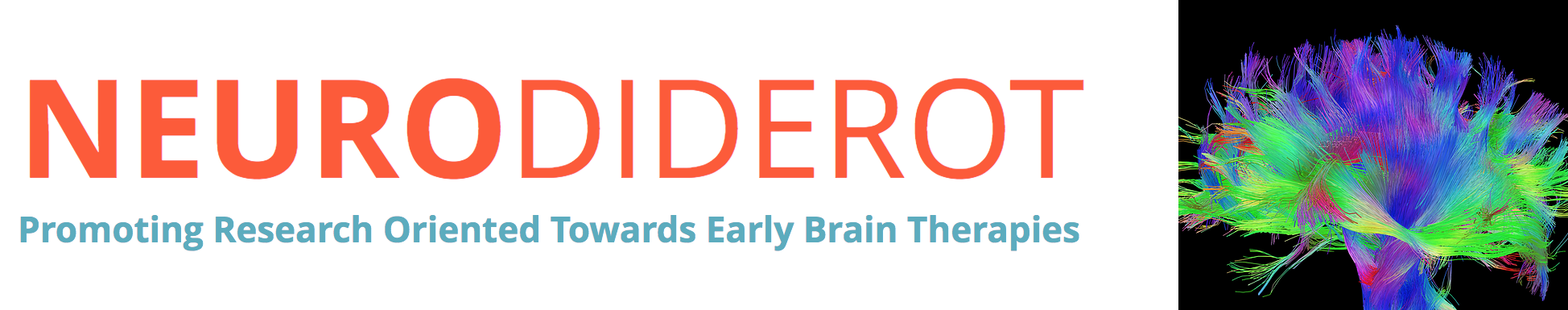 A Postdoctoral position is open in the Integrative genomics for neurodevelopment group at NeuroDiderot. We propose to carry out advanced systems genetics approaches to identify genetic drivers and new therapeutical options for epilepsy. This is to follow up on the paper in Genome Biology (Delahaye-Duriez et al. 2016, https://doi.org/10.1186/s13059-016-1097-7). The project is funded by ANR (https://anr.fr/Project-ANR-18-CE17-0009). Further information can be found at the lab's website:http://neurodiderot.org/index.php/en/delahaye-en/The appointment is for 12 months initially, with a possible extension for another 12 months.Profile requirements: Holding a degree in Statistical Genetics, Biostatistics, Computational Biology, Bioinformatics, Computer Science, or MathematicsProficiency with at least one programming language (R and/or Python) and with bash/shell scriptingComputational background to easily adapt to a UNIX environment in a high-computing clusterExperienced in analysing large-scale datasets Able to communicate effectively and to interact in interdisciplinary settingFlexibility to move between analytical and managerial workAddress applications to:Andrée Delahaye-Duriez, MD, PhDNeuroDiderot, Inserm UMR1141https://www.neurodiderot.com/Robert Debré hospital48 boulevard Sérurier75019 Parisandree.delahaye@inserm.fr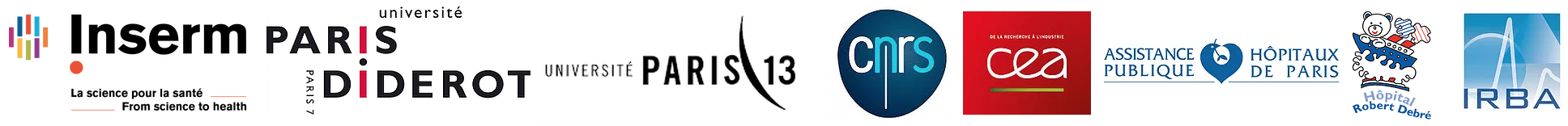 